                           INSTITUTO PARROQUIAL NUESTRA SEÑORA DEL VALLE                                           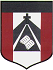 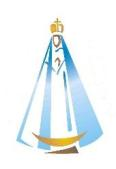    MÚSICA QUINTO GRADO Queridas familias:Invitamos a los chicos y chicas de 5to grado a participar de nuestra clase virtual de MÚSICA a realizarse el día VIERNES 26 DE JUNIO. La actividad durará aproximadamente 30 minutos y se brindará por la plataforma Zoom. Ese mismo día se les enviará el link de acceso.HORARIO: 5TO “A”: 9:30hs5TO “B”: 10:20hsElementos a tener en cuenta para la clase:Tener a disposición la carpeta de música (con lo que se haya podido completar hasta ahora de las actividades virtuales).Tener la letra de la canción Firmamento, enviada anteriormente.¡Los esperamos! Nos acompañará Seño Sole de Plástica.Saludo afectuosamente. Seño Milagros